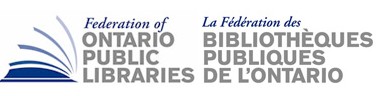 Federation of Ontario Public LibrariesAnnual General MeetingAGENDAFriday, June 10th, 2022 at 10:00 amRegistration opens at 9:30am on ZoomDraft Agenda as at First Notice of AGM: March 8, 2022Call to Order/Confirmation of Quorum					P. Ainslie
land acknowleDgment							P. Ainslieacknowledgment of Guests							P. AinslieApproval Of meeting agenda *                                                                                          P. AinslieMotion: That the FOPL AGM Agenda of June 10th, 2022 be approved as circulated and described in the Notice of AGM.Approval of AGM minutes – Feb. 1, 2021					P. AinslieMotion:That the FOPL AGM minutes of February 1, 2021 be approved as circulatedFOPL CHAir’s Report								P. AinslieMotion:That the report of the FOPL 2021 Chair be receivedExecutive Director’s Report *				D. Stevens	Motion:	 That the 2021 report of the FOPL Executive Director be received as circulated Treasurer’s Report *							W. GrecoMotion:That the FOPL change the Fiscal Year to end on December 31, as approved by the Canada Revenue Agency; andMotion:That the Audited Financial Statements and Auditor’s Report for the fiscal year ending October 31, 2021 be received as circulated; andMotion:That the Audited Financial Statements and Auditor’s Report for the fiscal year ending December 31, 2021 be received as circulated;Motion:That the firm BDCA be appointed to conduct and audit for the fiscal year ending December 31, 2022; andMotion:That the FOPL budget for fiscal year 2022 be received as circulated.Confirmation of acts of directors and Officers 	     P. AinslieMotion:That all acts, contacts, by-laws, proceedings, appointments, elections and payments, enacted, made, done and taken in good faith by the directors and officers of FOPL to the date of this meeting, as the same are set out or referred to in the resolutions to the board of directors, the minutes of the meetings of the board of directors or in the financial statements of the federation, are approved, sanctioned and confirmed. Reports of CELUPL and Working GroupsIndigenous Library Partnerships Working Group			F. MaracleMarketing and Communications Advisory Working Group		S. SaundersGovernment Relations Working Group				PendingResearch and Development Working Group				PendingFrench Translation Working Group					C. RouseCELUPL								PendingMotion:That the Reports of CELUPL and Working Groups be received.Nominations and elections to the board for 2020:	Deadline for Nominations are March 23, 2022 at 4:00pm.Motion: That the names of those appointed and elected to the FOPL board of directors by the various caucuses be receivedOther businessAmending of Bylaws 1 and 2According to Bylaw 1, Section 16.1, This By-law may only be amended by a two-thirds majority of those Members present and voting at a properly convened general or special meeting of FOPL. The motion must be preceded by adequate notice.
Motion:That the FOPL Bylaw 1 (2019) and 2 (2006) are repealed; and the FOPL Bylaw 2022 is approved in its place.Member MotionsAccording to Bylaw 1, Section 9.2, resolutions shall be prepared and submitted to the Board no later than 30 days prior to the Annual General Meeting. Resolutions, other than resolutions proposed by the Board, may not exceed 200 words in length, and shall be signed by the presiding officer and the secretary of the submitting body.Emergency MotionsAccording to Bylaw 1, Section 9.2.1, Emergency resolutions shall have the same requirements as regular resolutions, respective of word length and signatories. Emergency resolutions may be presented to the Annual General Meeting where the matter provoking the resolution could not reasonably have been known by the submitting body more than 30 days prior to the Annual General Meeting, subject to the approval of the Board.AdjournmentMotion:That the Annual General Meeting of the Federation of Ontario Public Libraries be adjourned. Time: _____A short meeting of the new board of directors will take place immediately following the agm for the purpose of electing officers.First Nations Caucus CEOFrancophone Caucus TrusteeRural Caucus TrusteeLarge Urban Caucus TrusteeLarge Urban Caucus CEO #1Large Urban Caucus CEO #2Small Medium Caucus Trustee